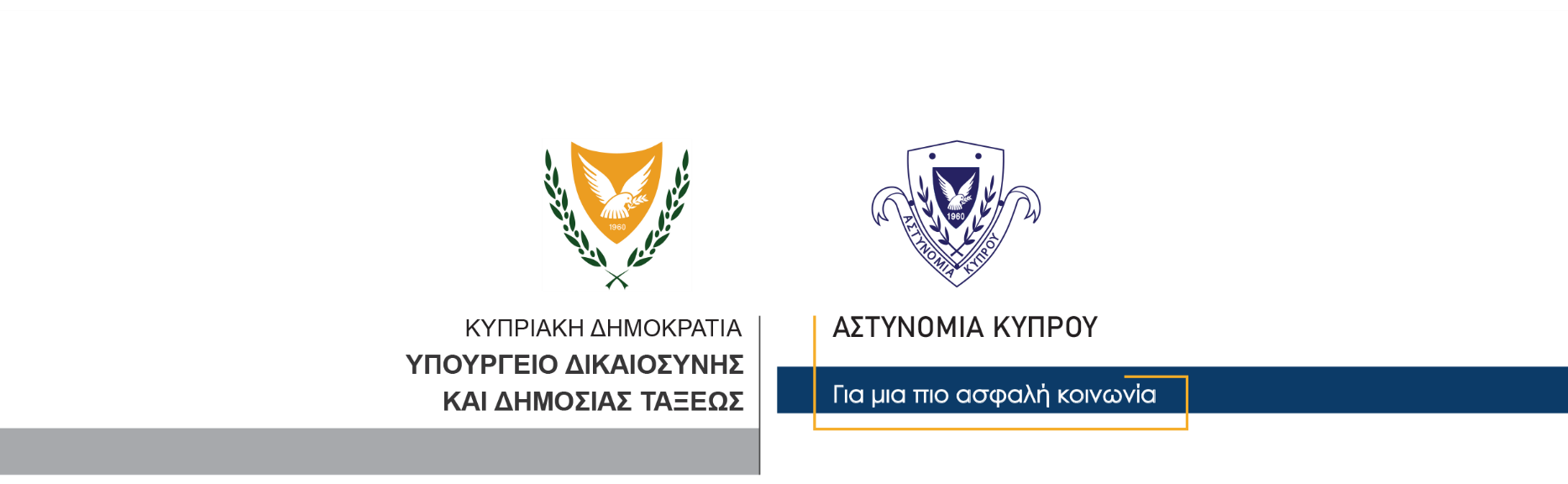 10 Φεβρουαρίου, 2024  Δελτίο Τύπου 1Θανατηφόρο εργατικό ατύχημα – έχασε τη ζωή του ο Πέτρος Παπαδόπουλος 36 ετών από το ΣτρόβολοΣε εργατικό ατύχημα που συνέβη γύρω στις 5 χθες το απόγευμα σε ελαιοτριβείο σε χωριό της επαρχίας Λεμεσού, έχασε τη ζωή του ο Πέτρος Παπαδόπουλος, 36 ετών από το Στρόβολο. Συγκεκριμένα, ενώ ο Παπαδόπουλος ασχολείτο με την επιδιόρθωση οχήματος που χρησιμοποιείται για το μάζεμα ελιών, μέρος από αυτό έφυγε από τη θέση του, με αποτέλεσμα να τον καταπλακώσει. Ο άτυχος 36χρονος μεταφέρθηκε με ασθενοφόρο στο Γενικό Νοσοκομείο Λεμεσού όπου ο επί καθήκοντι ιατρός πιστοποίησε το θάνατο του. Ο Αστυνομικός Σταθμός Αυδήμου σε συνεργασία με το Τμήμα Επιθεωρήσεως Εργασίας συνεχίζουν τις εξετάσεις. 		    Κλάδος ΕπικοινωνίαςΥποδιεύθυνση Επικοινωνίας Δημοσίων Σχέσεων & Κοινωνικής Ευθύνης